ПРОЕКТПРОГРАММА открытого очного заседания Правления и Попечительского совета Ассоциации малых и средних городов РоссииМесто проведения заседания: г. Москва, улица Космонавтов, 2 (метро ВДНХ), Российский научно-исследовательский институт культурного и природного наследия им. Д.С. Лихачёва. 25 ноября 2022 г.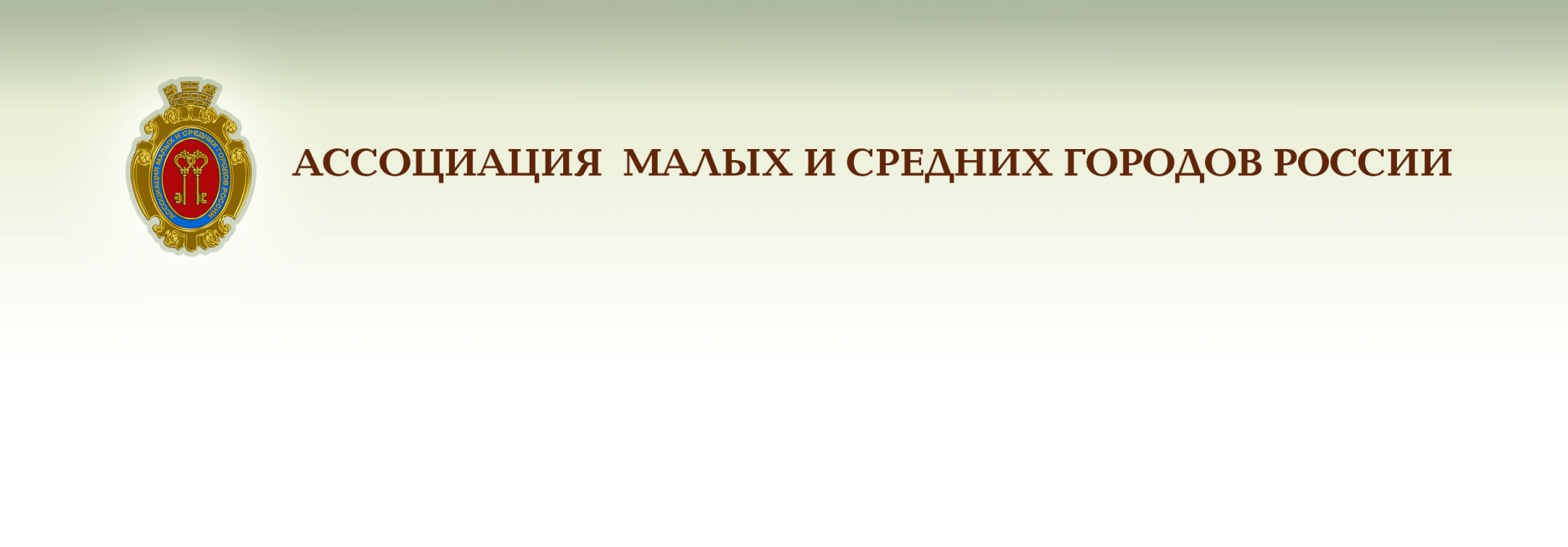 г. Москва11:30 – 12:00Регистрация участников заседания. 12:00 – 12:15 Открытие заседания: ГАВРИЛОВ Валерий Васильевич, президент Ассоциации малых и средних городов России,член Президиума Высшего Совета Ассоциации «Всероссийская ассоциация развития местного самоуправления»,вице-президент Общероссийского Конгресса муниципальных образований.12:15 –12:45«Об итогах IV Съезда ВАРМСУ и задачах муниципалитетов» ЖЕЛЕЗНЯК Олег Сергеевич,Начальник отдела по координации деятельности Советов муниципальных образований субъектов РФ и иных объединений муниципальных образований Всероссийской Ассоциации развития местного самоуправленияОтветы на вопросы. Обсуждение.12:45 – 13:15«Трансформация и цифровизация экономики и социальной сферы регионов и муниципалитетов, подготовка муниципальных управленческих команд» БАБИЧЕВ Игорь Викторович,руководитель аппарата Комитета Государственной Думы ФС РФ по региональной политике и местному самоуправлению, доктор юридических наукАЙГИСТОВ Александр АнатольевичПрезидент Общенационального союза НКО, президент Российской муниципальной академии, сопредседатель-председатель Общественного совета Федерального народного совета, академик РАЕНОтветы на вопросы. Обсуждение. 13:15 – 13:50Разное«О работе муниципалитетов и бизнеса в новых условиях»ВОРОНИН Юрий Владимирович,Исполняющий обязанности руководителя исследовательского центра АМСГР«О подготовке финансового отчета Ассоциации малых и средних городов России за 2022 год»ХАРЛАНОВА Елена Романовна,Заместитель директора АМСГР«О ежегодном собрании АМСГР»ГАВРИЛОВ Валерий Васильевич, президент Ассоциации малых и средних городов России.13:50 – 14:00Завершение заседания.ГАВРИЛОВ Валерий Васильевич, президент Ассоциации малых и средних городов России